Saistošie noteikumiRēzeknē2021.gada 18.martā                                                                                                               Nr.77APSTIPRINĀTI                                                                                     Rēzeknes novada domes                                                                                     2021.gada 18.marta sēdē                                                                                     ( Nr.6, 2.§)ar precizējumiemRēzeknes novada domes                                                                                     2021.gada 15.aprīļa sēdē                                                                                     ( Nr.8, 4.§)„Grozījumi Rēzeknes novada pašvaldības 2014.gada 17.jūlija saistošajos noteikumos Nr.33 „Par maznodrošinātas ģimenes (personas) statusa noteikšanu Rēzeknes novadā””Izdoti saskaņā ar 
likuma „Par palīdzību dzīvokļa jautājumu risināšanā”
14.panta sesto daļuIzdarīt Rēzeknes novada pašvaldības 2014.gada 17.jūlija saistošajos noteikumos Nr.33 „Par maznodrošinātas ģimenes (personas) statusa noteikšanu Rēzeknes novadā”, turpmāk tekstā arī – saistošie noteikumi, šādus grozījumus:izteikt tiesisko pamatojumu šādā redakcijā:“Izdoti saskaņā ar likuma „Par palīdzību dzīvokļa jautājumu risināšanā”14.panta sesto daļu, Sociālo pakalpojumu un sociālās palīdzības likuma 33.panta trešo daļu”aizstāt saistošo noteikumu nosaukumā “ģimenes (personas)” ar vārdiem “mājsaimniecības” aizstāt saistošo noteikumu visā tekstā vārdus “ģimene/persona” ar vārdu “mājsaimniecība” attiecīgajā locījumāaizstāt 1.punktā, 2.1.apakšpunktā un 4.punktā vārdu “līmenis” ar vārdu “slieksnis” attiecīgajā locījumāizteikt 3.punktu šādā redakcijā:„3. Ģimene/persona atzīstama par maznodrošinātu, ja ienākumi pirmajai un vienīgajai personai 327 euro, katrai nākamajai personai - 229 euro.”	izteikt 5.punktu šādā redakcijā:“5. Sociālā dienesta sociālā darba speciālists pašvaldības iestādes - pagastu apvienības - struktūrvienībā - pagasta pārvaldē novērtē palīdzības pieprasītāja ienākumus un materiālo stāvokli atbilstoši ārējiem normatīviem aktiem par mājsaimniecības materiālās situācijas izvērtēšanu un sociālās palīdzības saņemšanu.”izteikt 7.punktu šādā redakcijā:„7. Lai novērtētu ienākumus un materiālo stāvokli, iesniedzējs aizpilda un iesniedz iztikas līdzekļu deklarāciju (turpmāk tekstā – ), kā arī sniedz informāciju par ienākumiem, ja nepieciešamā informācija nav pašvaldības un valsts datu reģistros.”Svītrot 10.punktu.Svītrot 14.punktu.Domes priekšsēdētājs	M.Švarcs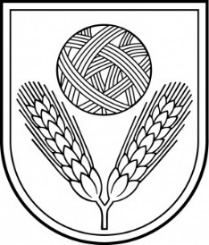 Rēzeknes novada DOMEReģ.Nr.90009112679Atbrīvošanas aleja 95A,  Rēzekne,  LV – 4601,Tel. 646 22238; 646 22231,  Fax. 646 25935,E–pasts: info@rezeknesnovads.lvInformācija internetā: http://www.rezeknesnovads.lv